Carbon Sequestration Challenge QuestionIn questions #5 and #6 we assumed that a tree sequesters the same amount of carbon every year.  We can test this by comparing the amount of wood added in first 5 years to the amount of wood added in the last 5 years of the tree’s life cycle and deriving the carbon sequestered at each stage. See example image below.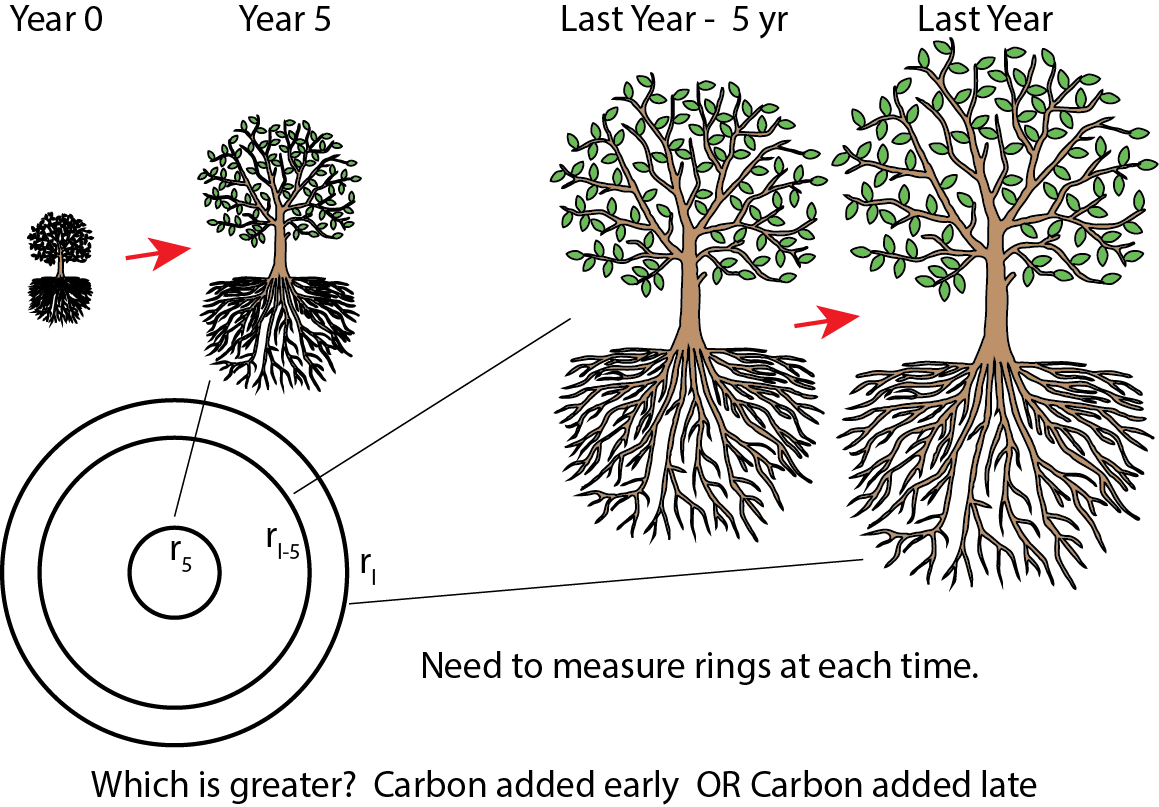 How much wood was added, and how much carbon was sequestered, in the first 5 years?How much wood was added, and how much carbon was sequestered, in the last 5 years?Which was greater  the wood added / carbon sequestered in the first 5 years or the last 5 years? Why do you think the amount of wood added / carbon sequestered changes over the life of a tree?First 5 yearsWhat is the radius?     r5 = _________ cmWhat is the biomass?IMPORTANT: Convert radius (cm) to meters (m) =  ________________________ kgWhat is the carbon sequestered? =     _____________ kgFinal size (starting point to edge)5 years before final size Difference(additional growth in last 5 years)What is the radius?(copy from previous questions) rl =           cm                       rl-5 =           cm                       (column 2 – column 1)      =            cm                       What is the biomass?(copy from previous questions)                                                                                             kgIMPORTANT: Convert radius (cm) to meters (m)                                    kg(column 2 – column 1)                                       kgWhat is the carbon sequestered?(copy from previous questions)                                                kg                                   kg(column 2 – column 1)                                      kg